   ИЗБИРАТЕЛЬНАЯ КОМИССИЯ МУНИЦИПАЛЬНОГО ОБРАЗОВАНИЯ  «СМОЛЕНСКИЙ РАЙОН» СМОЛЕНСКОЙ  ОБЛАСТИ ПОСТАНОВЛЕНИЕ29 июля  2015 года                                        			   №  21/70Об утверждении формы списка избирателей на выборах депутатов Смоленской районной Думы пятого созыва и депутатов Совета депутатов сельских поселений Смоленского района Смоленской области третьего созываВ соответствии частью 10 статьи 9 областного закона от 03 июля 2003  № 41-з года «О выборах органов местного самоуправления в Смоленской области» избирательная комиссия муниципального образования «Смоленский район» Смоленской областипостановляет:1. Утвердить форму списка избирателей для проведения голосования на выборах депутатов Смоленской районной Думы пятого созыва и депутатов Совета депутатов сельских поселений Смоленского района Смоленской области третьего созыва согласно приложению 1 к настоящему постановлению.2. Утвердить порядок использования второго экземпляра списка избирателей на выборах депутатов Смоленской Районной Думы пятого созыва и депутатов Совета депутатов сельских поселений Смоленского района Смоленской области третьего созыва согласно приложению 2 к настоящему постановлению.3. Направить настоящее постановление в избирательные комиссии муниципальных образований сельских поселений Смоленского района Смоленской областиПредседатель комиссии                                     Т.И. СеменковаСекретарь комиссии                                           И.А. КозловаПриложение 1к постановлению избирательной комиссии муниципального образования «Смоленский район» Смоленской областиот 29 июля 2015 года № 21/70Выборы депутатов Смоленской районной Думы пятого созываВыборы депутатов Совета депутатов _____________________ сельского поселения Смоленского района Смоленской области третьего созыва13 сентября 2015 годаС П И С О К   И З Б И РА Т Е Л Е Й
по избирательному участку № ____________________________________________________________________________________________________,
(адрес участковой комиссии - район, город, район в городе, поселок, село, улица, дом)расположенному на территории  муниципального образования «Смоленский район»  Смоленской областиИЗБИРАТЕЛЬНЫЙ УЧАСТОК № _______________                                                                                                                                                           СТРАНИЦА №__АДРЕС УЧАСТКА ____________________________                                                                                                                                                           КНИГА №  _____                  ЧИСЛО ИЗБИРАТЕЛЕЙ, ВНЕСЕННЫХ В СПИСОК ИЗБИРАТЕЛЕЙ НА МОМЕНТ ОКОНЧАНИЯ ГОЛОСОВАНИЯ (ЗА ИСКЛЮЧЕНИЕМ ИЗБИРАТЕЛЕЙ, ВЫБЫВШИХ ПО КАКИМ-ЛИБО ПРИЧИНАМ)                                                                                                              _______________ЧИСЛО ИЗБИРАТЕЛЬНЫХ БЮЛЛЕТЕНЕЙ, ВЫДАННЫХ ИЗБИРАТЕЛЯМ В ПОМЕЩЕНИИ ДЛЯ ГОЛОСОВАНИЯ В ДЕНЬ ГОЛОСОВАНИЯ(УСТАНАВЛИВАЕТСЯ ПО ЧИСЛУ ПОДПИСЕЙ ИЗБИРАТЕЛЕЙ  В СПИСКЕ ИЗБИРАТЕЛЕЙ)                                                                                                                              _______________ЧИСЛО ИЗБИРАТЕЛЬНЫХ БЮЛЛЕТЕНЕЙ, ВЫДАННЫХ ИЗБИРАТЕЛЯМ, ПРОГОЛОСОВАВШИМ ВНЕ ПОМЕЩЕНИЯ ДЛЯ ГОЛОСОВАНИЯВ ДЕНЬ ГОЛОСОВАНИЯ (УСТАНАВЛИВАЕТСЯ ПО ЧИСЛУ СООТВЕТСТВУЮЩИХ ОТМЕТОК В СПИСКЕ ИЗБИРАТЕЛЕЙ)                                                                         _______________ЧИСЛО ИЗБИРАТЕЛЬНЫХ БЮЛЛЕТЕНЕЙ, ВЫДАННЫХ ДОСРОЧНО ПРОГОЛОСОВАВШИМ ИЗБИРАТЕЛЯМ(УСТАНАВЛИВАЕТСЯ ПО ЧИСЛУ СООТВЕТСТВУЮЩИХ ОТМЕТОК В СПИСКЕ ИЗБИРАТЕЛЕЙ)                                                                                                                     _______________ПОДПИСЬ ЧЛЕНА УЧАСТКОВОЙ КОМИССИИ С ПРАВОМ РЕШАЮЩЕГО ГОЛОСА, ВНЕСШЕГО     СУММАРНЫЕ ДАННЫЕ ПО ЭТОЙ СТРАНИЦЕ:                                                                                                                                                                                    	           _______________Приложение 2 к постановлению избирательной комиссии муниципального образования «Смоленский район» Смоленской областиот 29 июля 2015 года № 21/70Порядок
использования второго экземпляра списка избирателей на выборах депутатов Смоленской районной Думы пятого созыва и депутатов Совета депутатов сельских поселений Смоленского района Смоленской области третьего созываНастоящий Порядок использования второго экземпляра списка избирателей на выборах депутатов Смоленской районной Думы пятого созыва и депутатов Совета депутатов сельских поселений Смоленского района Смоленской области третьего созыва разработан в соответствии частью 10 статьи 9 областного закона от 03 июля 2003  № 41-з года «О выборах органов местного самоуправления в Смоленской области» и устанавливает порядок и сроки изготовления, использования второго экземпляра списка избирателей, его передачи соответствующей участковой избирательной комиссии, заверения и уточнения. Списки избирателей составляются в двух экземплярах. Первый экземпляр списка избирателей изготавливается на бумажном носителе, второй экземпляр – в машиночитаемом виде.Второй экземпляр списка избирателей используется при утрате, в том числе по причине непредвиденной порчи, первого экземпляра списка избирателей. При наступлении вышеуказанных обстоятельств, участковая избирательная комиссия составляет акт об утрате списка избирателей, который подписывается председателем и секретарем участковой избирательной комиссии и заверяется печатью участковой избирательной комиссии. Под актом могут поставить свои подписи присутствовавшие члены участковой избирательной комиссии как с правом решающего, так и с правом совещательного голоса, а также наблюдатели.Акт составляется в двух экземплярах. Первый экземпляр акта остается в участковой избирательной комиссии, а второй направляется в избирательную комиссию муниципального образования «Смоленский район» Смоленской области вместе с обращением участковой избирательной комиссии о передаче второго экземпляра списка избирателей.Решение об использовании второго экземпляра списка избирателей для голосования на соответствующем избирательном участке принимает избирательная комиссия муниципального образования «Смоленский район» Смоленской области.Второй экземпляр списка избирателей, хранящийся в машиночитаемом виде, по решению избирательной комиссии муниципального образования «Смоленский район» Смоленской области незамедлительно распечатывается на бумажном носителе (в машинописном виде), подписывается председателем и секретарем избирательной комиссии муниципального образования «Смоленский район» Смоленской области, заверяется печатью избирательной комиссии муниципального образования «Смоленский район» Смоленской области и по акту передается в соответствующую участковую избирательную комиссию.Во второй экземпляр списка избирателей переносятся все изменения и отметки с первого экземпляра списка избирателей, а если это невозможно – с документов, на основании которых они вносились в первый экземпляр списка избирателей. В случае если эти документы утрачены (испорчены), избирательные комиссии принимают меры для их повторного получения.Изготовленный список избирателей передается избирательной комиссией муниципального образования «Смоленский район» Смоленской области по акту в соответствующую участковую избирательную комиссию.Во второй экземпляр списка избирателей не переносятся отметки, касающиеся голосования избирателей вне помещения для голосования.Уточнение и дальнейшее использование второго экземпляра списка избирателей на бумажном носителе осуществляется в порядке, установленном действующим законодательством для уточнения и использования первого экземпляра списка избирателей.№№п/пФамилия, имя,отчестВоГод рождения(в ВОЗРАСТЕ 18 лет –ДОПОЛНИТЕЛЬ-НО ДЕНЬ И МЕСЯЦ рождения)Адрес места ЖИТЕЛЬСТВАСерия и номер паспорта или документа, заменяющего паспорт гражданинаПОДПИСЬ ИЗБИРАТЕЛЯ ЗА ПОЛУЧЕННЫЙИЗБИРАТЕЛЬНЫЙБЮЛЛЕТЕНЬПОДПИСЬ ИЗБИРАТЕЛЯ ЗА ПОЛУЧЕННЫЙИЗБИРАТЕЛЬНЫЙБЮЛЛЕТЕНЬПОДПИСЬ ЧЛЕНАУЧАСТКОВОЙКОМИССИИ,ВЫДАВШЕГОИЗБИРАТЕЛЬНЫЙ БЮЛЛЕТЕНЬОсобые отметки№№п/пФамилия, имя,отчестВоГод рождения(в ВОЗРАСТЕ 18 лет –ДОПОЛНИТЕЛЬ-НО ДЕНЬ И МЕСЯЦ рождения)Адрес места ЖИТЕЛЬСТВАСерия и номер паспорта или документа, заменяющего паспорт гражданинаНА ВЫБОРАХ ДЕПУТАТОВ СМОЛЕНСКОЙ РАЙОННОЙ ДУМЫ ПЯТОГО СОЗЫВАНА ВЫБОРАХ ДЕПУТАТОВ СОВЕТА ДЕПУТАТОВ __________________ СЕЛЬСКОГО  ПОСЕЛЕНИЯ СМОЛЕНСКОГО РАЙОНА СМОЛЕНСКОЙ ОБЛАСТИПОДПИСЬ ЧЛЕНАУЧАСТКОВОЙКОМИССИИ,ВЫДАВШЕГОИЗБИРАТЕЛЬНЫЙ БЮЛЛЕТЕНЬОсобые отметки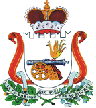 